2020年厦洽会福建馆设计图正面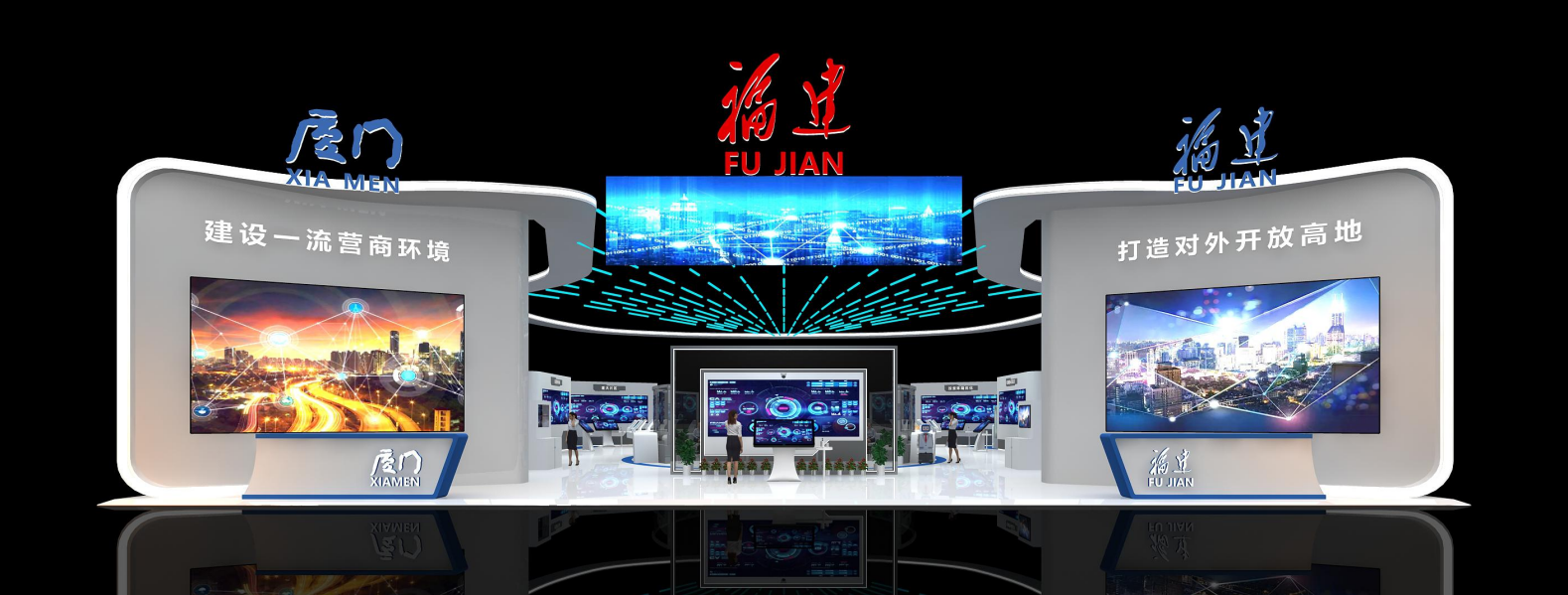 俯视图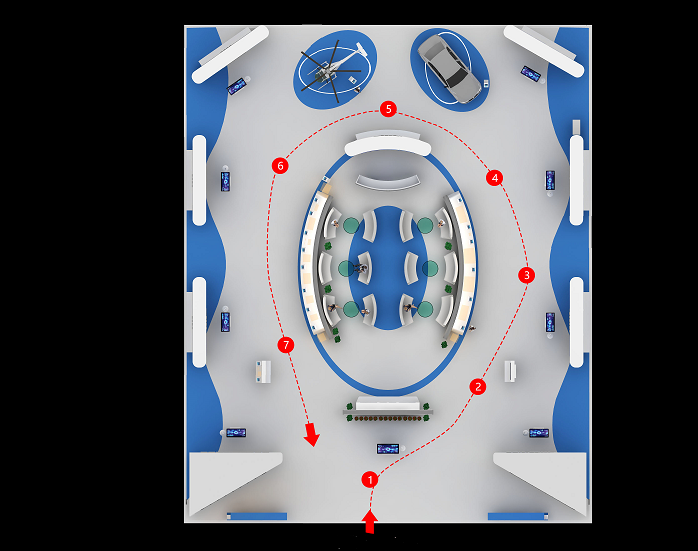 2021年第二十一届投洽会福建馆设计图正面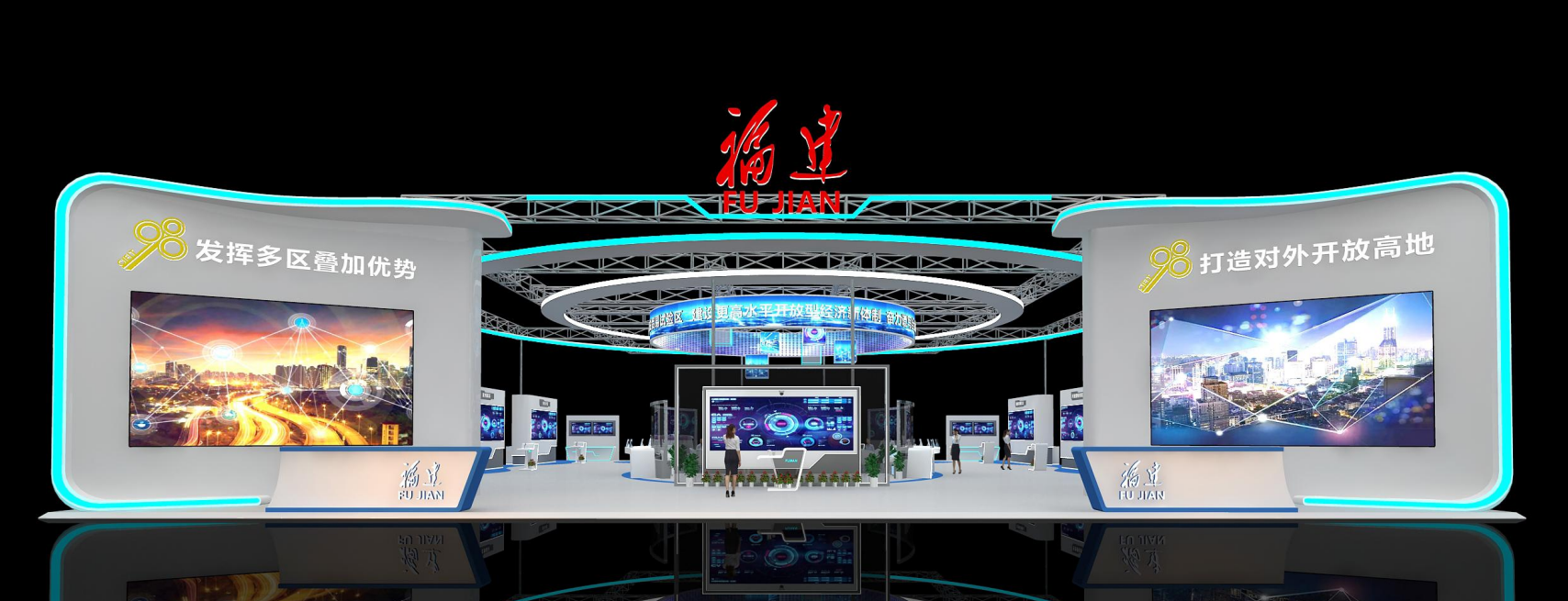 俯视图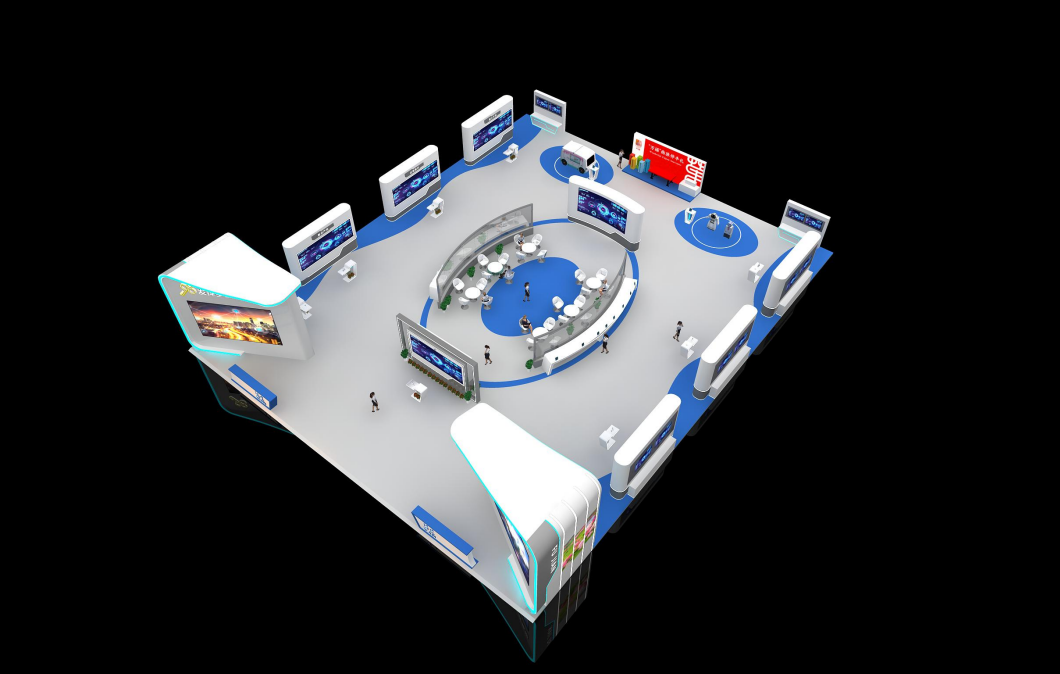 2022年第二十二届投洽会福建馆设计图正面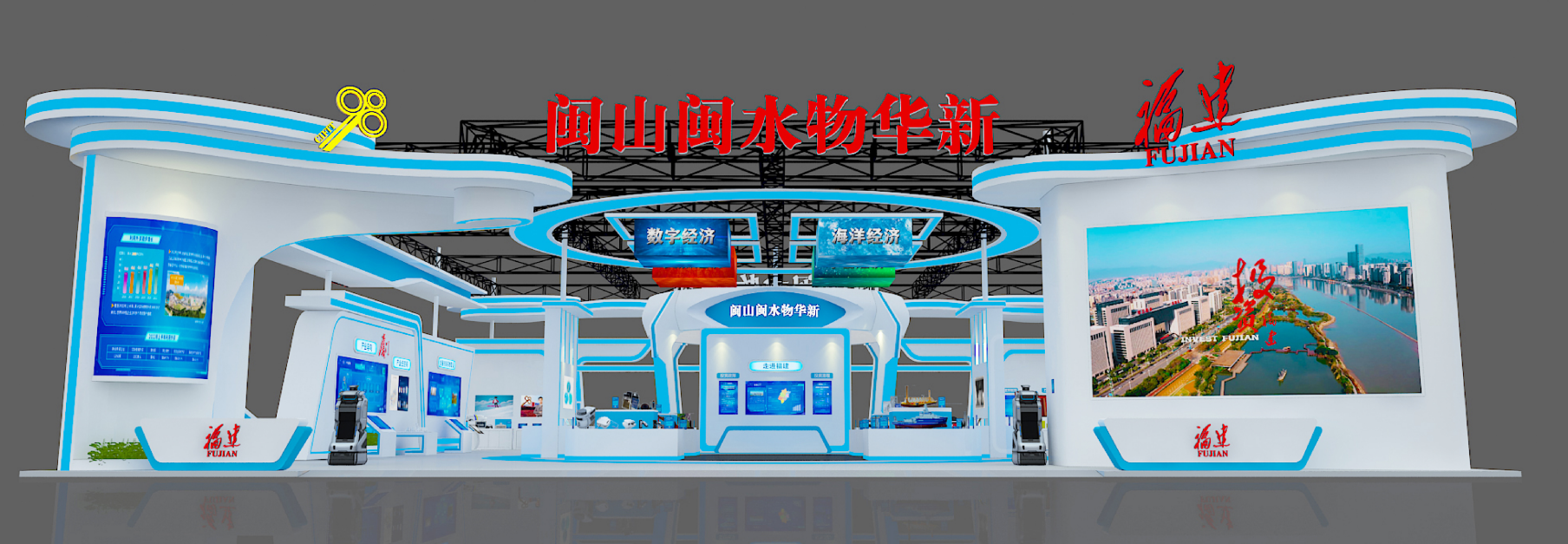 俯视图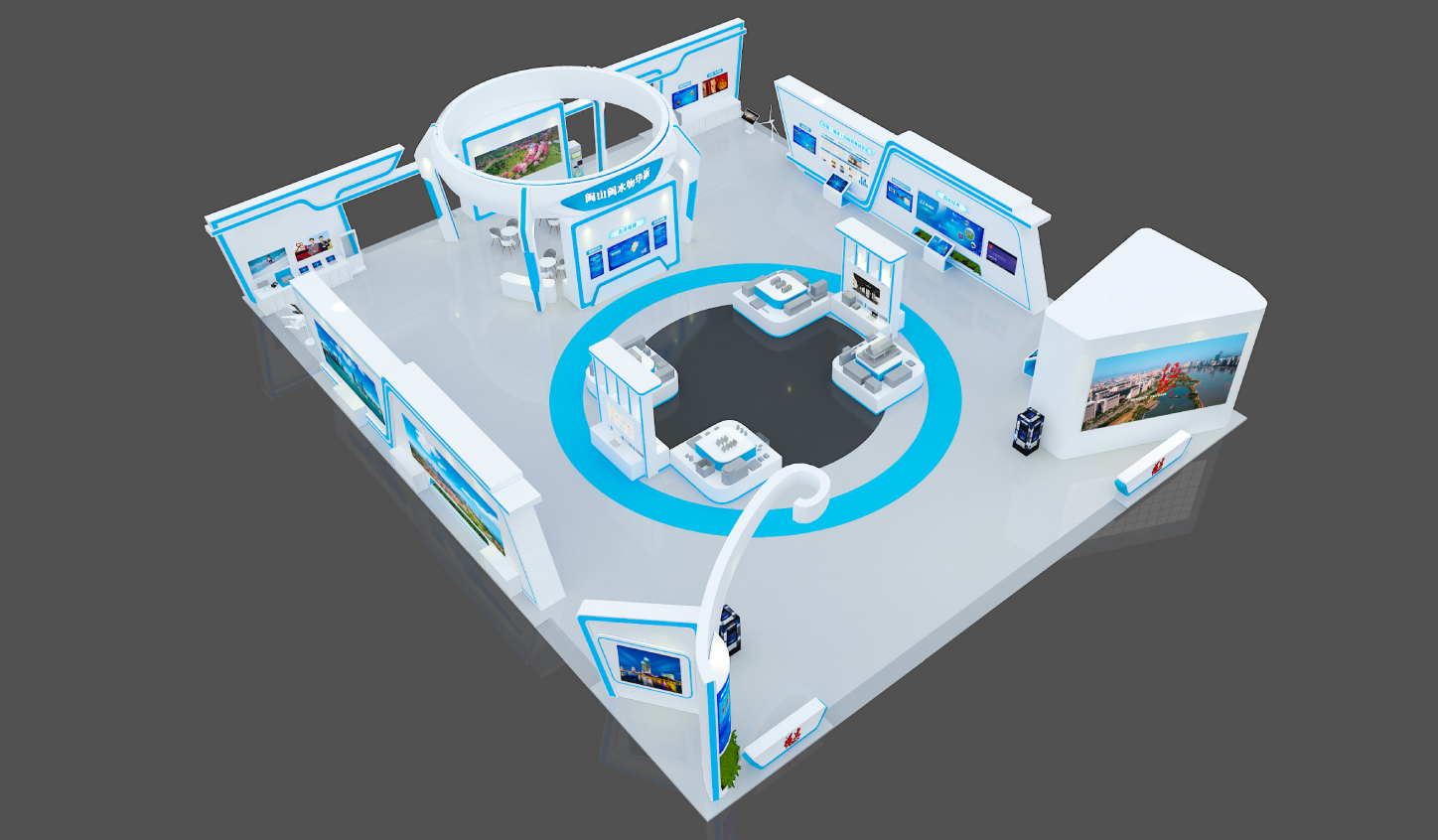 